MUST complete Predictive Index test before applying: https://assessment.predictiveindex.com/54R/8a7fcec3-397e-4540-a0b3-f7526a3b2c85?type=candidatebaJob Summary:Are you someone who has a passion for working with your hands to enhance the user experience or support the automotive, aerospace, military, heavy equipment or tech industries? We have an exciting opportunity for the right person to become one of our Production Associates to provide support to manufacturing and operations teams working to expand CME's products & services through critical detailed manufacturing work which has impact revenues, and eliminating costs to increase profitability & help competitiveness by building the CME brand.Duties and Responsibilities:Assemble electrical or electronic systems and support structures; and install components, units, subassemblies, wiring, and assembly casings, using rivets, bolts, soldering and micro-welding equipment by routes and ties wires to form wire harness used in electrical and electronic equipment or systems: Reads instructions, such as work orders, diagrams, and wire lists to determine materials needed and sequence of assembly May apply sealing liquid to secure knots in ties, using brushMay attach ends of wires to components, plugs, or terminal strip, using soldering iron or crimping deviceMay insert cable in plastic tubing or inject plastic sealant around terminals to protect cable from dust and moistureMay test wiring continuity, using continuity testerMay mark identifying data on completed harnessClean parts, using cleaning solutions, air hoses, and clothsRead and interpret schematic drawings, diagrams, blueprints, specifications, work orders, and reports in order to determine materials requirements and assembly instructionsInspect and test wiring installations, assemblies, and circuits for resistance factors and for operation; and record resultsMark and tag components so that stock inventory can be tracked and identifiedPack finished assemblies for shipment and transport them to storage areas, using hoists or hand trucksComply with federal, state, and company policies, procedures, and regulationsAdjust, repair/replace electrical or electronic component parts to correct defects and to ensure conformance to specificationsAssemble electrical or electronic systems and support structures; and install components, units, subassemblies, wiring, and assembly casings, using rivets, bolts, soldering and micro-welding equipmentConfer with supervisors or engineers to plan and review work activities, and to resolve production problemsAssists with assembly procedures or techniques to explain to and/or train other workersSelects wires of specified color, marking, or length, and loops wires between guide pegs on harness board, following color-coded lines or sequential numbers on board or diagramJob Qualifications:Work experience in production and processing, with knowledge of raw materials, production processes, quality control, costs, and other techniques in manufacture and distribution of goodsAS9100, CMMI and J-STD-001C Class 3 standardsOral and written communication skillsAbility to read blueprints and/or technical instructionsAbility to conduct quality control tests and inspections of products, services, or processes to evaluate quality or performanceAbility to troubleshoot to determine causes of operating errors and to decide on solutionSelecting and using training/instructional methods and appropriate proceduresUnderstand and follow chemical safety requirements, and safety rules and regulationsMinimum Requirements Needed:High School, technical/administrative trade schoolAt least 1 year of related assembly experiencePositions with CME require access to controlled goods and technologies subject to the International Traffic in Arms Regulations or the Export Administration Regulations. Applicants for these positions need to be "U.S. Persons," as defined in these regulations. Generally, a "U.S. Person" is a U.S. citizen, lawful permanent resident, or an individual who has been admitted as a refugee or granted asylumSuccessful Passage of Required Screenings & Tests: Background Check, Reference, Credit, and Drug TestingYou have been completely vaccinated for COVID-19 and/or completed your first shot prior to your start date (if taking Pfizer or Moderna) with your second shot scheduledPosition Detail:Assemble or modify components, assemblies/subassemblies, electrical or electronic equipment, such as computers, test equipment, telemetering systems, electric motors, circuit boards and batteries. Assemble finished products using sub-assemblies, parts, and fasteners, and pack in designated carton according to customer specification sheet and company policies. Performs a wide variety of electronic or electro-mechanical assembly operations on assemblies or sub-assemblies. Determines and/or follows methods and sequence operations in performing wiring, component installation, hand soldering and cable harnessing on assembly units. Makes setups and adjustments holding tolerances to blueprint specifications. Position requires US Citizenship for purposes of obtaining security clearance. Additional clearances may also be required.Travel Percentage Required: Minimal & Usually Local to Vendors. 0% -5% An award-winning Tampa Bay small business for two decades, Custom Manufacturing & Engineering, Inc. (CME®) delivers Engineering, manufacturing, test, and calibration/repair services to Government and Industry. Join us at CME, where one can "Use Our Expertise to Design & Build Your Solutions” CME’s culture is embodied by Core Values that are focused on: Serving the customer while protecting CME, delivering quality products and services as required, solving problems, working with energy and passion, and encouraging and developing employees that challenge themselves. As a strong supporter of Science, Technology, Engineering and Math (STEM) and other select charitable initiatives, CME promotes and encourages employee community support to nonprofit organizations or educational institutions, especially for mentoring and school/student support. Most of CME’s products and services are focused on the development and manufacturing of energy efficient and sustainable products such as more efficient power supplies, intelligent power distribution units, energy saving solar panels, and other electronic systems, end products, or components. (www.custom-mfg-eng.com).CME is an Equal Opportunity/Affirmative Action Employer. All qualified applicants will receive consideration for employment without regard to race, color, religion, sex, pregnancy, sexual orientation, gender identity, national origin, age, protected veteran status, or disability status.As a U.S. defense contractor CME is also subject to additional rules and regulations regarding the hiring of foreign persons. In compliance with U.S. federal law, all persons hired will be required to verify identity and eligibility to work in the United States; CME cannot accept any person for employment who does not meet employment eligibility requirements, E-Verify verification, and/or is in the U.S. under a student (F1 and/or OPT, J1, orM1) and/or temporary work visa. For the purposes of clarification, the I-9 defines eligibility of an employee as a: U.S. citizen, permanent resident card or alien registration card (Form I-551), a person with a temporary I-551 stamp on their passport or U.S. immigrant visa, and/or passport from the Federated States of Micronesia (FSM) or Republic of the Marshall Islands (RMI) with Forms I-94 or I-94A indicating nonimmigrant admissions under Compact of Free Association between the U.S. and FSM or RMI.Removal Date: January 5th 2022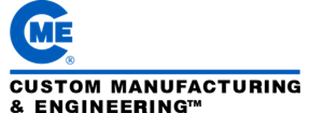 Production AssociateCMEHR@Custom-mfg-eng.com3690 70th Avenue NorthPinellas Park, FL 33781www.custom-mfg-eng.comJob ID:2021-04A+BRegular/Temp:RegularFull-Time/Part-Time:Full-TimeSubmit Reply and Resume to:CMEHR@custom-mfg-eng.com